      LOYOLA COLLEGE (AUTONOMOUS), CHENNAI – 600 034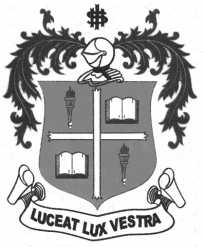     M.A. DEGREE EXAMINATION - MEDIA ARTSSECOND SEMESTER – APRIL 2011MA 2805 - MEDIA GENRES AND TECHNIQUES               Date : 02-04-2011 	Dept. No. 	  Max. : 100 Marks    Time : 1:00 - 4:00                                              ð°F Ü10  2 = 20 ñFŠªð‡èœÜ¬ùˆ¶‚ «èœMèÀ‚°‹ 50 õ£˜ˆ¬î Ü÷M™ M¬ìòO‚è¾‹áìèƒèO¡ Íõ¬è àˆFèœ ò£¬õ?"ªñ£N - F¬óªñ£N" «õÁð£´ â¡ù?ñ£¡ì£x.®.Ý˜.H. â¡ø£™ â¡ù?vô£† ñŸÁ‹ vð£† â¡ø£™ â¡ù?ð‡ð¬ô õ£ªù£L M÷‹ðó‹ â¡ðî¡ õ¬óò¬ø â¡ù?M÷‹ðóƒè¬÷ Ì«è£÷ Ü®Šð¬ìJ™ âšõ£Á HK‚èô£‹?Ü„² áìèˆF¡ MŸð¬ù àˆFèœ Þó‡®¬ù‚ ÃÁè.õ¬ôŠÌ‚èœ â¡ð¬õ ò£¬õ?ð°F Ý5  8 = 40 ñFŠªð‡èœâ¬õ«òÂ‹ ä‰¶ «èœMèÀ‚° 300 õ£˜ˆ¬î Ü÷M™ M¬ìòO‚è¾‹F¬óŠðìˆF™ è¬î ªê£™½‹ àˆFèœ °Pˆ¶ å¼ è†´¬ó õ¬óè.Gè›„Cˆ ªî£°Šð£÷˜ ªî£¬ô‚è£†C Gè›„CJ¡ ªõŸPJ™ º‚AòŠ ðƒ° õA‚Aø£˜ â¡Â‹ è¼ˆF¬ù Ýó£Œè.õ£ªù£L áìèˆF¡ îQˆî¡¬ñèœ ò£¬õ?M÷‹ðóƒèO¡ ß˜Š¹ˆ î¡¬ñ (Appeal) °Pˆ¶ å¼ CÁ è†´¬ó õ¬óè.Ü„² áìèˆF¡ àˆFè¬÷Š ð†®òL´è.Þ¬íò áìèˆF¡ Mò£ð£ó àˆFè¬÷Š ð†®òL´è.ï£†´Š¹ø‚ è¬ôè¬÷ ºî¡¬ñ áìè õ®õñ£‚°‹ õNè¬÷ ÝŒè..ð°F Þ 2  20 = 40 ñFŠªð‡èœâ¬õ«òÂ‹ Þó‡´ «èœMèÀ‚° 600 õ£˜ˆ¬î Ü÷M™ M¬ìòO‚è¾‹F¬óŠðì áìèˆF™ ð¬ìŠð£‚è àˆFèÀ‹, ªî£N™ ¸†ð àˆFèÀ‹, Mò£ð£ó àˆFèÀ‹ CøŠð£è Ü¬ñ‰î£™ î£¡ º¿¬ñò£ù ªõŸP A¬ì‚°‹ â¡ð¬î àî£óíƒèÀì¡ M÷‚°è.ð£˜¬õò£÷˜è¬÷ ÜFèK‚è¾‹, ªî£ì˜‰¶ îƒèO¡ Gè›„Cè¬÷Š ð£˜‚è ¬õ‚è¾‹ ªî£¬ô‚è£†C áìèˆFù˜ ¬èò£À‹ àˆFèœ ò£¬õ?36 õ¬è Ü„² M÷‹ðó õ®õ¬ñŠ¹èœ °Pˆ¶ å¼ è†´¬ó õ¬óè.**********